Outdoor ArtThink about the plants and flowers you see when you are playing in the garden or going for a walk.Look closely; check all the small, delicate details the flower, leaf or plant has.   What can you see - petals, leaves, veins, different colours, long/short stems? 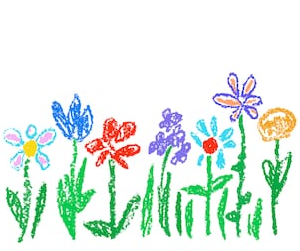 This week, we would like you to draw a flower, plant or a leaf.  Try and draw everything you see, the more you add the more detailed and life-like the drawing will be.  You can use any type of art and craft material to design your flower/plant/leaf - pencil, pen, paint or cut out paper.  If you need a little support, here are a few videos to help.How to draw a tuliphttps://www.youtube.com/watch?v=zY1269CaCFkHow to draw a daisyhttps://www.youtube.com/watch?v=TMYhplLC9ooHow to draw a leafhttps://www.youtube.com/watch?v=5PlWnH1TCG0